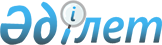 О присвоении наименований составных частей населенных пунктов Кустанайского сельского округаРешение Акима Кустанайского сельского округа Карабалыкского района Костанайской области от 2 ноября 2009 года № 4. Зарегистрировано Управлением юстиции Карабалыкского района Костанайской области 13 ноября 2009 года № 9-12-124

      В соответствии с пунктом 1 статьи 35 Закона Республики Казахстан от 23 января 2001 года "О местном государственном управлении и самоуправлении в Республике Казахстан", подпунктом 4) статьи 14 Закона Республики Казахстан от 8 декабря 1993 года "Об административно-территориальном устройстве Республики Казахстан", аким Кустанайского сельского округа РЕШИЛ:



      1. Присвоить наименования составных частей населенных пунктов Кустанайского сельского округа согласно приложению.



      2. Настоящее решение вводится в действие по истечении десяти календарных дней после дня его первого официального опубликования.      Аким

      сельского округа                           К. Нуркешев

      

Приложение к решению акима   

Кустанайского сельского округа 

от 2 ноября 2009 года № 4    О присвоении наименований составных частей

населенных пунктов Кустанайского сельского округа село Целинное      1) улица Абая

      2) улица Орталық село Сарыколь      1) улица Набережная

      2) улица Дружба народов

      3) переулок Көктем

      4) улица Мектеп

      5) улица Интернациональная

      6) улица Жастар

      7) улица Қазақстан  село Котлованное      1) улица Дорожная

      2) улица Садовая

      3) улица Тарковского

      4) улица Целинная  село Ельшанское      1) улица Школьная

      2) улица Центральная

      3) улица Дорожная село Ворошиловка      1) улица Овражная

      2) улица Пушкина

      3) улица Мектеп

      4) улица Гагарина

      5) улица Енбек

      6) улица Аль-Фараби

      7) улица Абая

      8) улица Сералина село Надеждинка      1)  улица Целинная

      2)  улица Ленина

      3)  улица 12 Апреля

      4)  улица Советская

      5)  улица Строительная

      6)  улица Степная

      7)  улица Совхозная

      8)  улица Свердлова

      9)  улица Гагарина

      10) улица Первомайская

      11) улица Свободы

      12) улица Октябрьская

      13) улица Рабочая

      14) улица Набережная  село Гурьяновское      1) улица Центральная

      2) улица Абая

      3) улица Речная

      4) улица Молодежная  село Веренка      1) улица Б. Брунштейна

      2) улица Казачья

      3) улица Т.Мусабаева

      4) улица М.Маметовой

      5) улица Просвещения

      6) улица Речная

      7) улица Целинная станция Селекционное      1) улица Цветочная

      2) улица Бейбітшілік     
					© 2012. РГП на ПХВ «Институт законодательства и правовой информации Республики Казахстан» Министерства юстиции Республики Казахстан
				